Big Trucks deliver food to grocery stores so that you have food to eat! Pretend you are a truck driver and get this farmer’s food to the store. 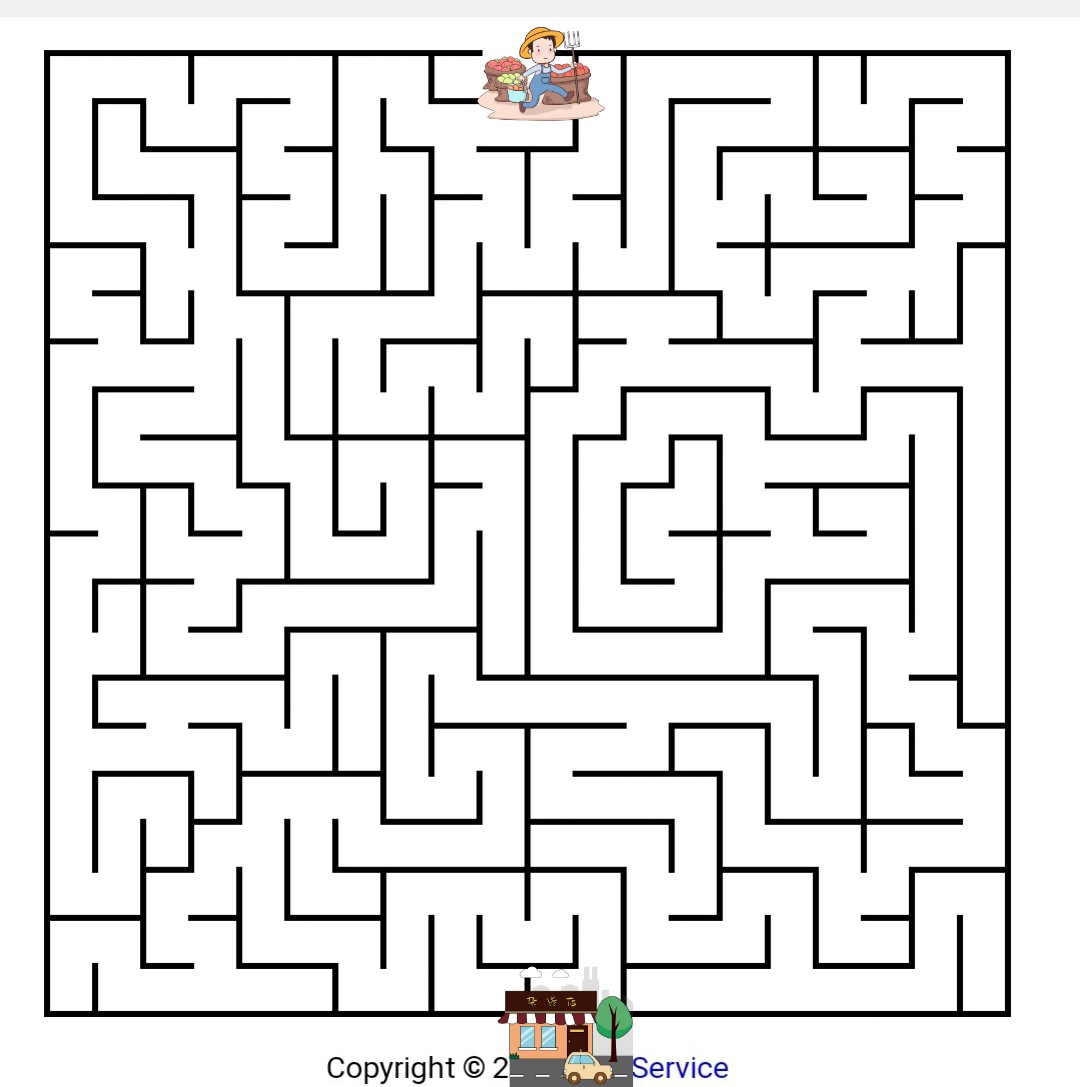 